IEEE P802.15Wireless Personal Area NetworksResolution for CID 34, CID 423Modify the following contents in Table 52j of subclause 6.4.3.7Modification of Figure 34sa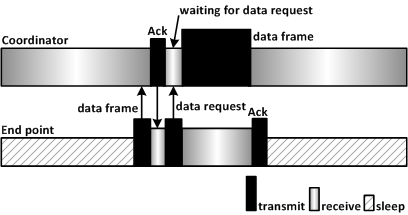 Modification of Figure 34sd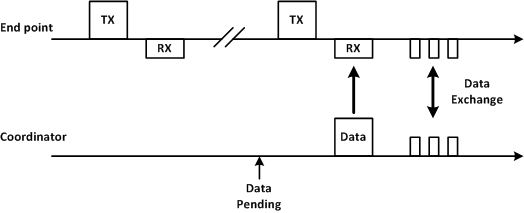 ProjectIEEE P802.15 Working Group for Wireless Personal Area Networks (WPANs)IEEE P802.15 Working Group for Wireless Personal Area Networks (WPANs)TitleProposed resolutions for CIDs 34, 423 and Figure 34sa, 34sdProposed resolutions for CIDs 34, 423 and Figure 34sa, 34sdDate Submitted[26 July 2012][26 July 2012]Source[Yang Yang, Xiang Wang]Voice:	[ +86 15921697670 ]
Fax:	[   ]
E-mail:	[youcyyang@gmail.com]Re:[TG4k LECIM MAC support][TG4k LECIM MAC support]AbstractProposed resolutions for CIDs 34, 423 and Figure 34sa, 34sd.Proposed resolutions for CIDs 34, 423 and Figure 34sa, 34sd.PurposeDraft standard developmentDraft standard developmentNoticeThis document has been prepared to assist the IEEE P802.15.  It is offered as a basis for discussion and is not binding on the contributing individual(s) or organization(s). The material in this document is subject to change in form and content after further study. The contributor(s) reserve(s) the right to add, amend or withdraw material contained herein.This document has been prepared to assist the IEEE P802.15.  It is offered as a basis for discussion and is not binding on the contributing individual(s) or organization(s). The material in this document is subject to change in form and content after further study. The contributor(s) reserve(s) the right to add, amend or withdraw material contained herein.ReleaseThe contributor acknowledges and accepts that this contribution becomes the property of IEEE and may be made publicly available by P802.15.The contributor acknowledges and accepts that this contribution becomes the property of IEEE and may be made publicly available by P802.15.AttributeTypeRangeDescriptionDefaultmacHWSLWakeupIntervalIntegermacMaxFrameTotalWaitTime - 65535Specifies the interval between two successive HWSL wakeup frames in an HWSL wakeup sequence, in units of symbols.macMaxFrameTotalWaitTime